I’m from Japan1.Look at the picture and write2.Write the nationality of the countries under the flags3.Fill in am, is, are, not isn´t or aren´t a.She isn’t from England. She _______from US.b.You   ___________  American .You are Italian.c.My favorite sport is tennis. It______ football. d.I am Australian . I ______ Japanese.e.We aren’t musicians. We ___________ students.f.I ________ a musician. I’m not a teacher. g.Tony is sixteen years old. He_______sixty years old. h.They aren’t from Egypt. They_______ From Brazil. 4.Choose the odd one out .a)  England	       b)  American	c)  Japanese	           d)  Vietnamesea)  Good morning b)  Goodbye	c)  Good evening	d)   Good afternoona)  First	       b)  Second 	c)  Four		d)   Ninth a)  January	       b)  October        c)  December 	d)  Thursdaya)  Tenth  	      b)   Tuesday 	c)  Wednesday	 d)  Sunday5.Fill in the chart with the following words and then complete the text belowMy name is ______________and I come from____________( your country)I’m ______________(your nationality).I  like my home country!My flag is_________________ (write the colours of your flag)		                                                                                                                     Draw your flag !6.Read and answer:What is the girl’s name?__________________________________Where is she from?	__________________________________What is her school’s name? __________________________________What nationality is she? __________________________________What is the boy’s name? __________________________________Where is he from?	 __________________________________What is the name of his school? _________________________________8.  What nationality is he?	 __________________________________7.Read and match: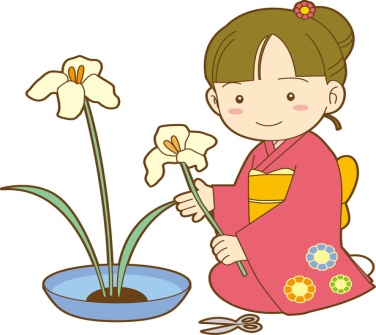 I’m ______________________________I’m from __________________________     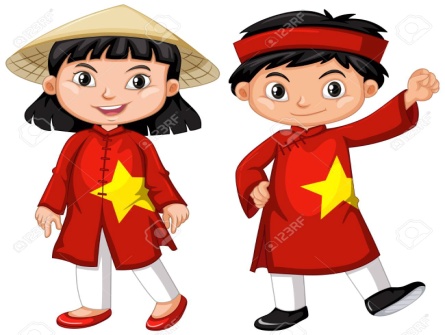 We’re__________________________We’re from____________________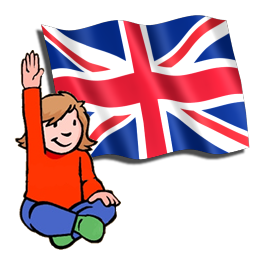 I’m ______________________________I’m from __________________________  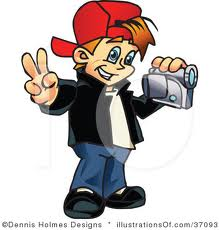 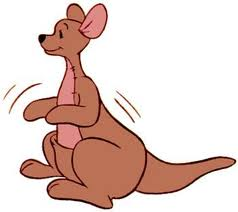 I’m ___________________________I’m from ______________________ 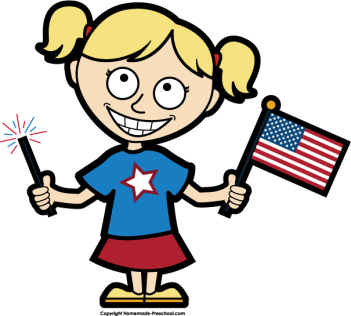 I’m ______________________________I’m from __________________________  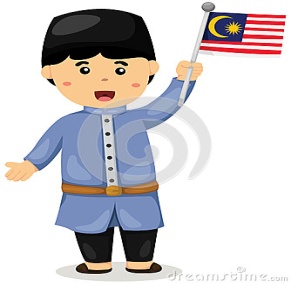 I’m _______________________I’m from ___________________ 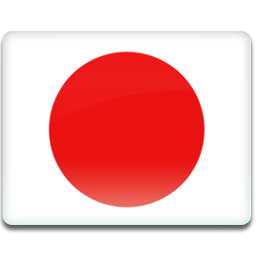 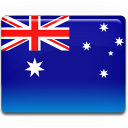 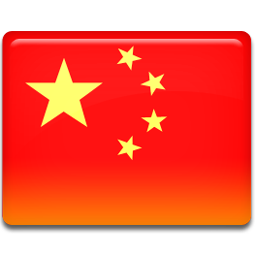 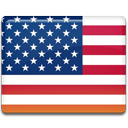 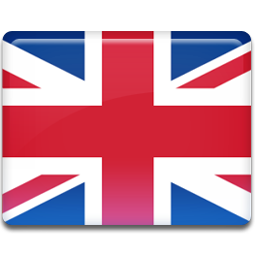 COUNTRYNATIONALITYCAPITALName: Nguyen Thi LanHometown: Ho Chi Minh City, Viet NamSchool: Nguyen Hue Primary SchoolClass: 4a5Name: John SmithHometown: London, EnglandSchool: International Primary SchoolClass: 4a1Where are you from?Nice to meet you, too.How are you, Mai?Bye Hoa, see you tomorrow.What nationality are you?She is Vietnamese.What’s your name, please?Yes, come in.Goodbye, Miss Hien.I’m very well, thank you. And you ?Hi, Hoa. It’s nice to meet you.I’m Peter.Sorry, I’m late.I’m from France.What nationality is your mother?I’m English.